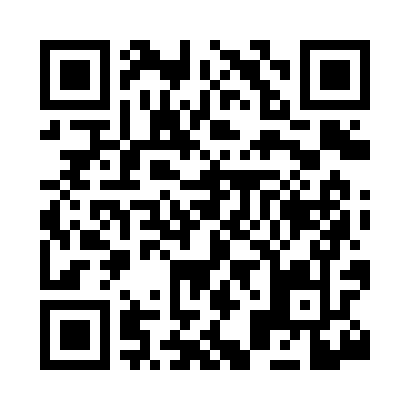 Prayer times for Blansett, Arkansas, USAMon 1 Jul 2024 - Wed 31 Jul 2024High Latitude Method: Angle Based RulePrayer Calculation Method: Islamic Society of North AmericaAsar Calculation Method: ShafiPrayer times provided by https://www.salahtimes.comDateDayFajrSunriseDhuhrAsrMaghribIsha1Mon4:426:071:215:088:349:592Tue4:436:081:215:088:349:593Wed4:436:081:215:088:349:594Thu4:446:091:215:088:349:595Fri4:456:091:225:098:349:586Sat4:456:101:225:098:349:587Sun4:466:101:225:098:339:588Mon4:476:111:225:098:339:579Tue4:486:121:225:098:339:5710Wed4:486:121:225:098:329:5611Thu4:496:131:235:098:329:5612Fri4:506:131:235:098:329:5513Sat4:516:141:235:108:319:5414Sun4:526:151:235:108:319:5415Mon4:526:151:235:108:309:5316Tue4:536:161:235:108:309:5217Wed4:546:171:235:108:299:5218Thu4:556:171:235:108:299:5119Fri4:566:181:235:108:289:5020Sat4:576:191:235:108:289:4921Sun4:586:191:235:108:279:4822Mon4:596:201:235:108:269:4823Tue5:006:211:235:108:269:4724Wed5:016:211:235:108:259:4625Thu5:026:221:235:098:249:4526Fri5:036:231:235:098:249:4427Sat5:046:241:235:098:239:4328Sun5:056:241:235:098:229:4229Mon5:066:251:235:098:219:4130Tue5:076:261:235:098:209:4031Wed5:086:261:235:098:209:38